Monthly Member template for publication on http://www.ifipwg3-3.org/If there are pictures from the project, email these across, however please ensure that all copyright has been cleared to use these pictures.Completed forms to be sent to Therese:  tkeane@swin.edu.au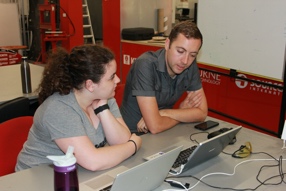 IFIP Working Group 3.3Research into Educational Applications of Information TechnologiesMember title (ie/ Professor/Dr)Member nameMember universityMember emailMember Photograph 
Title of PaperName of Journal or Book publishedDate of publicationMaximum 150 words describing paper/project & outcomes/recommendationsCitation in APA formatURL for further information